КАРАР                                                              ПОСТАНОВЛЕНИЕ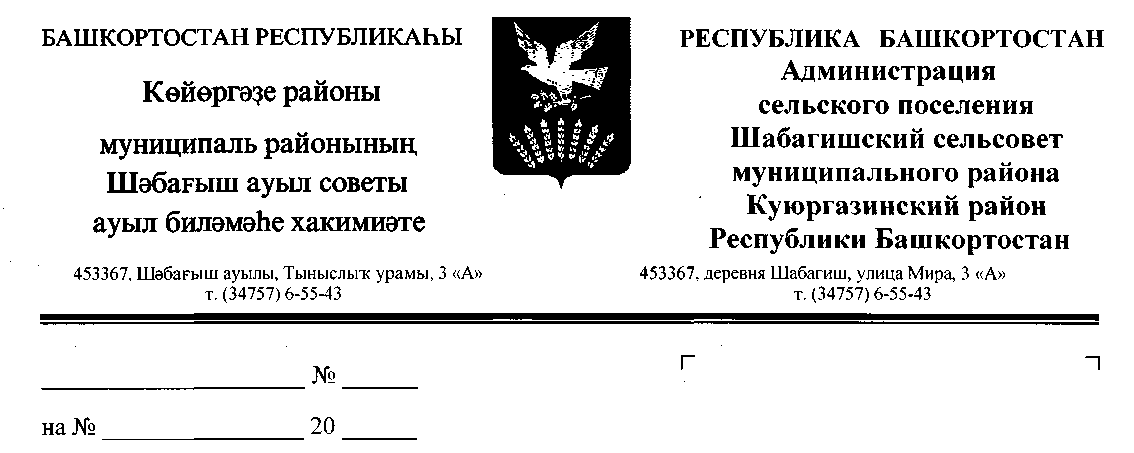 «16» декабрь 2019 й.                        № 43                           «16» декабря  2019г.                                                                                                                                                                                                                                                                                                                                                                                                                                                                                                              О внесении изменений в постановление Администрации сельского поселения Шабагишский сельсовет муниципального района Куюргазинский район Республики Башкортостан от 07.12.2017 № 55
 «Об утверждении перечня кодов подвидов доходовпо видам доходов бюджета сельского поселения Шабагишский сельсовет муниципального района Куюргазинский район 
Республики Башкортостан»В целях своевременного перечисления безвозмездных поступлений в бюджет сельского поселения Шабагишский сельсовет муниципального района Куюргазинский район Республики Башкортостан и во избежание отнесения Управлением Федерального казначейства по Республике Башкортостан указанных платежей на невыясненные поступления, постановляю:1. Перечень кодов подвидов доходов бюджета сельского поселения Шабагишский сельсовет муниципального района Куюргазинский район Республики Башкортостан в рамках первого-седьмого знаков подвида доходов по видам доходов, утвержденный постановлением  Администрации сельского поселения Шабагишский сельсовет муниципального района Куюргазинский район Республики Башкортостан от  07.12.2017 № 55, изложить в новой редакциисогласно приложению № 1.2. Постановление от 10.12.2018 № 77 «О внесении изменений в постановление Администрации сельского поселения Шабагишский сельсовет муниципального района Куюргазинский район Республики Башкортостан от 07.12.2017 № 55 «Об утверждении перечня кодов подвидов доходовпо видам доходов бюджета сельского поселения Шабагишский сельсовет муниципального района Куюргазинский район Республики Башкортостан» (с последующими изменениями) считать утратившим силу.Настоящее постановление вступает в силу с 1 января 2020 года.3.Контроль за исполнением настоящего постановления оставляю за собой.Глава сельского поселения                                                      И.М.РахмаевПриложение № 1	                                            к постановлению  администрациисельского поселенияШабагишский сельсовет   
муниципального района Куюргазинский район  Республики Башкортостан  от 16.12.2019  № 43Перечень кодов подвидов доходов по видам доходов бюджета администрации сельского поселения Шабагишский сельсовет муниципального района Куюргазинский район Республики БашкортостанВ целях упорядочения платежей, поступающих от предоставления субсидий, субвенций и иных межбюджетных трансфертов, имеющих целевое назначение, в рамках первого - седьмого знаков подвида доходов классификации доходов бюджетов по видам доходов:	000 1 08 04020 01 0000 110 «Государственная пошлина за совершение нотариальных действий должностными лицами органов местного самоуправления, уполномоченными в соответствии с законодательными актами Российской Федерации на совершение нотариальных действий»установить следующую структуру кода подвида доходов:	000 1 16 10123 01 0000 140 «Доходы от денежных взысканий (штрафов), поступающие в счет погашения задолженности, образовавшейся до 1 января 2020 года, подлежащие зачислению в бюджет муниципального образования по нормативам, действовавшим в 2019 году» установить следующую структуру кода подвида доходов:	000 2 02 49999 10 0000 150 «Прочие межбюджетные трансферты, передаваемые бюджетам сельских поселений» установить следующую структуру кода подвида доходов:	000 2 0705030100000 150 «Прочие безвозмездные поступления в бюджеты сельских поселений» установить следующую структуру кода подвида доходов:Управляющий делами                                                                         Г.Н.Раимова1000 110сумма платежа (перерасчеты, недоимка и задолженность по соответствующему платежу, в том числе по отмененному)4000 110прочие поступления0001 140за исключением доходов, направляемых на формирование муниципального дорожного фонда0002 140Доходы, направляемые на формирование муниципального дорожного фонда5497 150реализация мероприятий по обеспечению жильем молодых семей5555 150реализация программ формирования современной городской среды5675 150улучшение жилищных условий граждан, проживающих в сельской местности, в том числе молодых семей и молодых специалистов7201 150расходные обязательства, возникающие при выполнении полномочий органов местного самоуправления по отдельным вопросам местного значения7204 150доведение средней заработной платы работников муниципальных учреждений культуры до среднемесячной начисленной заработной платы наемных работников в организациях, у индивидуальных предпринимателей и физических лиц (среднемесячного дохода от трудовой деятельности) в Республике Башкортостан7211 150проведение кадастровых работ по межеванию земельных участков в целях их предоставления гражданам для индивидуального жилищного строительства в собственность бесплатно7216 150содержание, ремонт, капитальный ремонт, строительство и реконструкция автомобильных дорог общего пользования местного значения7220 150предоставление социальных выплат молодым семьям на приобретение (строительство) жилого помещения7221 150 предоставление социальных выплат молодым семьям при рождении (усыновлении) ребенка (детей)7222 150улучшение жилищных условий граждан, проживающих в сельской местности, в том числе молодых семей и молодых специалистов7231 150мероприятия по улучшению систем наружного освещения населенных пунктов Республики Башкортостан7232 150осуществление мероприятий по строительству и реконструкции объектов водоснабжения и водоотведения, электро- и теплоснабжения7240 150капитальные вложения в объекты муниципальной собственности7247 150проекты развития общественной инфраструктуры, основанные на местных инициативах7248 150реализация проектов по комплексному благоустройству дворовых территорий муниципальных образований Республики Башкортостан «Башкирские дворики»7404 150иные межбюджетные трансферты на финансирование мероприятий по благоустройству территорий населенных пунктов, коммунальному хозяйству, обеспечению мер пожарной безопасности и осуществлению дорожной деятельности в границах сельских поселений7408 150премирование муниципальных образований Республики Башкортостан по итогам конкурса «Лучшее муниципальное образование Республики Башкортостан»6100 150Прочие поступления6200 150Поступления в бюджеты поселений от физических лиц на финансовое обеспечение реализации проектов развития общественной инфраструктуры, основанных на местных инициативах6300 150Поступления в бюджеты поселений от юридических лиц на финансовое обеспечение реализации проектов развития общественной инфраструктуры, основанных на местных инициативах6600 150Поступления сумм долевого финансирования от населения, на реализацию проектов по комплексному благоустройству дворовых территорий муниципальных образований Республики Башкортостан «Башкирские дворики»